          (ime i prezime podnositelja zahtjeva)			                  (kontakt telefon)____________________________          (OIB podnositelja zahtjeva)______________________________(adresa)	Križ, _______________________        (datum podnošenja zahtjeva)OPĆINA KRIŽJedinstveni upravni odjelTrg Svetog Križa 510314 KrižPodaci u ovom obrascu prikupljaju se u svrhu utvrđivanja mjerila za ostvarivanje prava za sufinanciranje prijevoza studenataPREDMET: Sufinanciranje prijevoza studenata - zahtjevPodnosim zahtjev za sufinanciranje prijevoza vlakomod  _____________________________________  do __________________________________. (relacija)						(relacija)	Student-ica sam ______________ semestra 	preddiplomskog – diplomskog studija*______________________________________________________________________________(naziv visokog učilišta)u   ____________________________________. 		(mjesto visokog učilišta)I Z J A V A   I   P R I V O L AIzjavljujem pod kaznenom i materijalnom odgovornošću te potvrđujem da su podaci navedeni u ovom obrascu i priloženoj dokumentaciji točni, te dajem privolu da Općina Križ ima pravo provjeravati, obrađivati, čuvati i koristiti navedene podatke u skladu s važećim propisima u svrhu ostvarivanje prava na sufinanciranje prijevoza studenata i čuvati podatke u trajanju s nadležnim propisima.* nepotrebno precrtati                                                                                                                              Podnositelj-ica zahtjeva:__________________________________PRILOZI:Osobna iskaznica – na uvidPotvrda o redovitom upisu u akademsku godinu 2019./2020.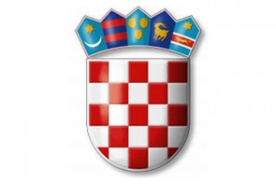 R E P U B L I K A   H R V A T S K AZAGREBAČKA ŽUPANIJAOPĆINA KRIŽJEDINSTVENI UPRAVNI ODJELKLASA:URBROJ:Križ,______________________I N F O R M I R A N J EP O D N O S I T E L J A   Z A H T J E V AZA  SUFINANCIRANJE PRIJEVOZA STUDENATATemeljem Uredbe (EU) 2016/679 Europskog parlamenta i Vijeća o zaštiti pojedinaca u vezi s obradom osobnih podataka i o slobodnom kretanju takvih podataka, daje se na znanje:Obrada je zakonita samo ako i u onoj mjeri u kojoj je ispunjeno najmanje jedno od sljedećega:ispitanik je dao privolu za obradu svojih osobnih podataka u jednu ili više posebnih svrha;obrada je nužna za izvršavanje ugovora u kojem je ispitanik stranka ili kako bi se poduzele radnje na zahtjev ispitanika prije sklapanja ugovora;obrada je nužna radi poštovanja pravnih obveza voditelja obrade;obrada je nužna kako bi se zaštitili ključni interesi ispitanika ili druge fizičke osobe;obrada je nužna za izvršavanje zadaće od javnog interesa ili pri izvršavanju službene ovlasti voditelja obrade; obrada je nužna za potrebe legitimnih interesa voditelja obrade ili treće strane, osim kada su od tih interesa jači interesi ili temeljna prava i slobode ispitanika koji zahtijevaju zaštitu osobnih podataka, osobito ako je ispitanik dijete.Točka (f) ne odnosi se na obradu koju provode tijela javne vlasti pri izvršavanju svojih zadaća.Uvjeti privole: „Privola” ispitanika znači svako dobrovoljno, posebno, informirano i nedvosmisleno izražavanje želja ispitanika kojim on izjavom ili jasnom potvrdnom radnjom daje pristanak za obradu osobnih podataka koji se na njega odnose.Kada se obrada temelji na privoli, voditelj obrade mora moći dokazati da je ispitanik dao privolu za obradu svojih osobnih podataka.Ako ispitanik da privolu u vidu pisane izjave koja se odnosi i na druga pitanja, zahtjev za privolu mora biti predočen na način da ga se može jasno razlučiti od drugih pitanja, u razumljivom i lako dostupnom obliku uz uporabu jasnog i jednostavnog jezika. Svaki dio takve izjave koji predstavlja kršenje ove Uredbe nije obvezujući.Ispitanik ima pravo u svakom trenutku povući svoju privolu. Povlačenje privole ne utječe na zakonitost obrade na temelju privole prije njezina povlačenja. Prije davanja privole, ispitanika se o tome obavješćuje. Povlačenje privole mora biti jednako jednostavno kao i njezino davanje.Kada se procjenjuje je li privola bila dobrovoljna, u najvećoj mogućoj mjeri uzima se u obzir je li, među ostalim, izvršenje ugovora, uključujući pružanje usluge, uvjetovano privolom za obradu osobnih podataka koja nije nužna za izvršenje tog ugovora.Svrha ove obrade je nužna za izvršavanje zadaće od javnog interesa ili pri izvršavanju službene ovlasti voditelja obrade, u skladu sa Uredbom (EU) 2016/679 Europskog parlamenta i Vijeća o zaštiti pojedinaca u vezi s obradom osobnih podataka i o slobodnom kretanju takvih podataka, Zakonom o pravu na pristup informacijama (»Narodne novine«, broj 25/13, 85/15), Zakonom o proračunu (»Narodne novine«, broj 87/08, 136/12, 15/15), godišnjim Proračunom s projekcijama Općine Križ, Odluke o sufinanciranju prijevoza za studente s područja Općine Križ („Glasnik Zagrebačke županije“ broj 21/14.) i Odluke o načinu i postupku sufinanciranja prijevoza za studente s područja Općine Križ za akademsku godinu (KLASA: 421-03/19-01/01 URBROJ: 238/16-03-19-1 od 16.09.2019. godine).Svrha prikupljanja podataka je utvrđivanje mjerila za ostvarivanje prava na sufinanciranje prijevoza za studente s područja Općine Križ temeljem podnesenog obrasca ZAHTJEVA od strane podnositelja zahtjeva i to osobnim dolaskom i putem e-maila kod voditelja obrade. Financiranje se provodi u skladu sa godišnjim proračunom. Vrsta podataka koji se prikupljaju su: ime i prezime, adresa, OIB, telefon/mobitel, mjesto studiranja, relacija putovanja, naziv visokog učilišta i godina studiranja, kao i prilozi uz zahtjev te drugi podaci navedeni u obrascu ZAHTJEVA.Podaci se čuvaju u trajanju propisanim Pravilnikom o zaštiti i obradi arhivskog i registraturnog gradiva i Posebnim popisom s rokovima čuvanja Općine Križ kojeg je odobrio nadležni državni arhiv, te drugim nadležnim propisima.Kontaktni podaci službenika za zaštitu podataka objavljuju se na službenoj web stranici u skladu sa čl. 37. st. 7. Uredbe (EU) 2016/679 Europskog parlamenta i Vijeća o zaštiti pojedinaca u vezi s obradom osobnih podataka i o slobodnom kretanju takvih podataka. Ispitanik ima pravo zatražiti pristup osobnim podacima i ispravak ili brisanje osobnih podataka ili ograničavanje obrade koji se odnose na ispitanika ili prava na ulaganje prigovora na obradu takvih te prava na prenosivost podataka. Ako se obrada temelji na članku 6. stavku 1. točki (a) ili članku 9. stavku 2. točki (a), postojanje prava da se u bilo kojem trenutku povuče privola, a da to ne utječe na zakonitost obrade koja se temeljila na privoli prije nego što je ona povučena.Svrha ove obrade je nužna za izvršavanje zadaće od javnog interesa ili pri izvršavanju službene ovlasti voditelja obrade, u skladu sa Uredbom (EU) 2016/679 Europskog parlamenta i Vijeća o zaštiti pojedinaca u vezi s obradom osobnih podataka i o slobodnom kretanju takvih podataka, Zakonom o pravu na pristup informacijama (»Narodne novine«, broj 25/13, 85/15), Zakonom o proračunu (»Narodne novine«, broj 87/08, 136/12, 15/15), godišnjim Proračunom s projekcijama Općine Križ, Odluke o sufinanciranju prijevoza za studente s područja Općine Križ („Glasnik Zagrebačke županije“ broj 21/14.) i Odluke o načinu i postupku sufinanciranja prijevoza za studente s područja Općine Križ za akademsku godinu (KLASA: 421-03/19-01/01 URBROJ: 238/16-03-19-1 od 16.09.2019. godine).Svrha prikupljanja podataka je utvrđivanje mjerila za ostvarivanje prava na sufinanciranje prijevoza za studente s područja Općine Križ temeljem podnesenog obrasca ZAHTJEVA od strane podnositelja zahtjeva i to osobnim dolaskom i putem e-maila kod voditelja obrade. Financiranje se provodi u skladu sa godišnjim proračunom. Vrsta podataka koji se prikupljaju su: ime i prezime, adresa, OIB, telefon/mobitel, mjesto studiranja, relacija putovanja, naziv visokog učilišta i godina studiranja, kao i prilozi uz zahtjev te drugi podaci navedeni u obrascu ZAHTJEVA.Podaci se čuvaju u trajanju propisanim Pravilnikom o zaštiti i obradi arhivskog i registraturnog gradiva i Posebnim popisom s rokovima čuvanja Općine Križ kojeg je odobrio nadležni državni arhiv, te drugim nadležnim propisima.Kontaktni podaci službenika za zaštitu podataka objavljuju se na službenoj web stranici u skladu sa čl. 37. st. 7. Uredbe (EU) 2016/679 Europskog parlamenta i Vijeća o zaštiti pojedinaca u vezi s obradom osobnih podataka i o slobodnom kretanju takvih podataka. Ispitanik ima pravo zatražiti pristup osobnim podacima i ispravak ili brisanje osobnih podataka ili ograničavanje obrade koji se odnose na ispitanika ili prava na ulaganje prigovora na obradu takvih te prava na prenosivost podataka. Ako se obrada temelji na članku 6. stavku 1. točki (a) ili članku 9. stavku 2. točki (a), postojanje prava da se u bilo kojem trenutku povuče privola, a da to ne utječe na zakonitost obrade koja se temeljila na privoli prije nego što je ona povučena.Križ, _______________________________(datum)_______________________________________(potpis podnositelja zahtjeva)